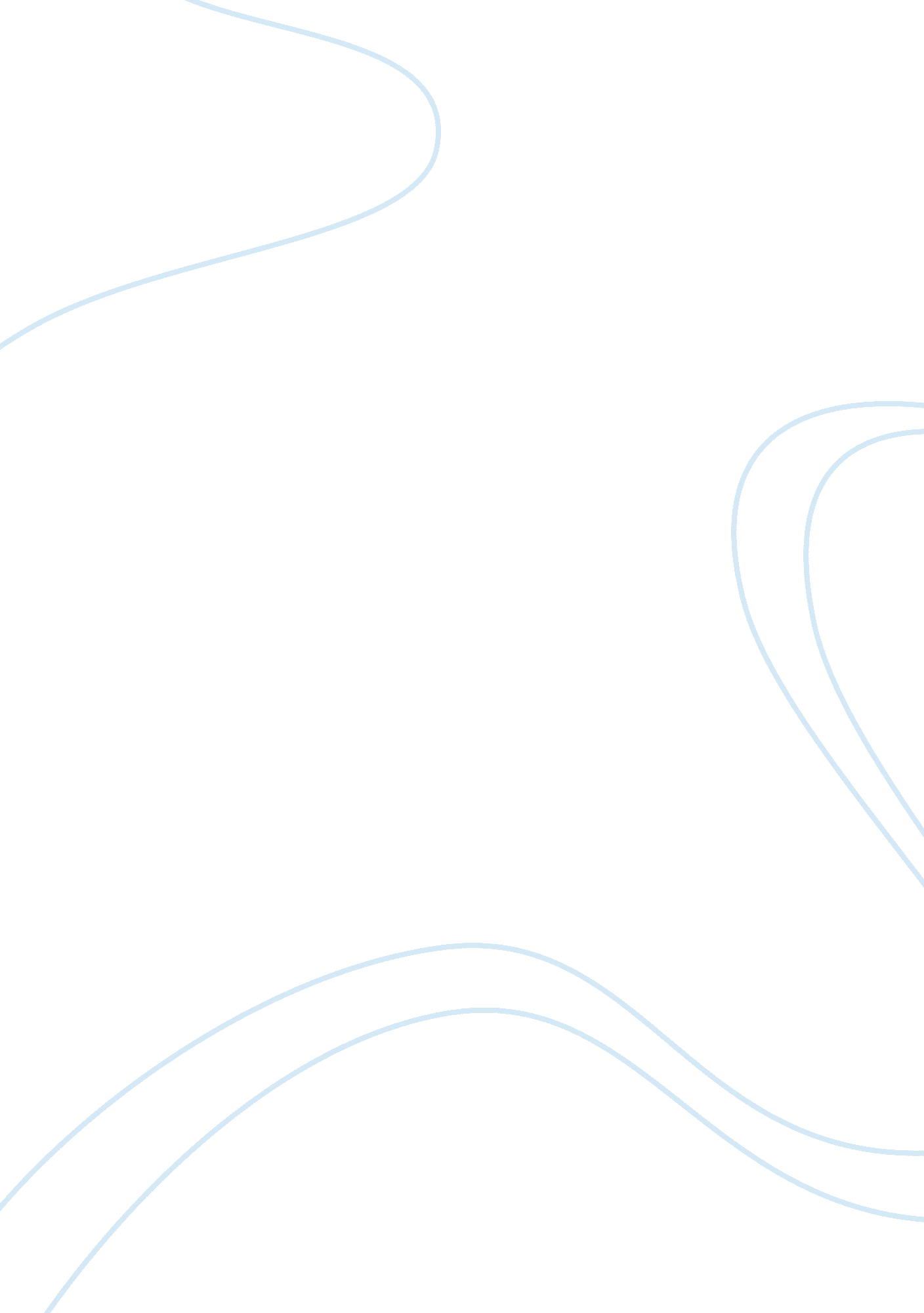 Maus chapter 4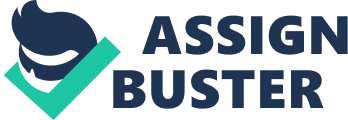 Descrube the increasingly difficult conditions in the town? There is limited amount of food, taking away the elderly, and the Germans are taking away valuables and businessesWhat does Ilzecki propose to Vladek? What is the outcome for both of them and their families? He gave Vladek a paper to walk around freely. HE can now get more materials. VLadek makes his family proud and aids them towards survival. Ilzecki's family was caught and they were all hung and they diedWhat happens to some of Vladek's black market business contacts? How does Vadek react, then and now? A lot of them were caught and killed. Vladek was angry and afraid. What happens to Anja's grandparents? What does Vladek say here about Jews' attitudes toward turning in other Jews? They are given up to the Germans. They hid until other's told the Nazi's where they were. Vladek was surprise yet he understood why they would turn them in. It was to survive. What does Vladek say about their knowledge of Auschwitz? They knew that there were gas chambers and it was not a good place to be sent toWhat happens at the massive registration in the stadium? They were looking at everyone based on their papers and age. The ones that were put to the left were killed and the right side were set free. What do we learn in the concluding scene with Mala and Artie? Artie makes a mess and Mala refuses to clean it up ONMAUS CHAPTER 4 SPECIFICALLY FOR YOUFOR ONLY$13. 90/PAGEOrder Now 